J E D Á L N Y   L Í S T O K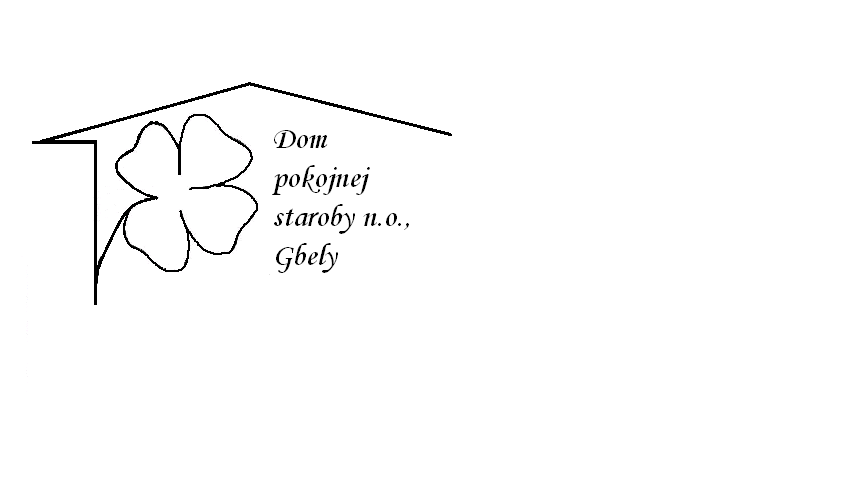 Od 06.03.2023     do 10.03.2023Pondelok   06.03:   polievka – Kapustovú,1,3,7,                                Brnenský  flamender  , slovenská ryža ,1.3,1,3,7,Utorok        07.03.: polievka –Rascová s vajcom ,1,3,  Bravčový rezeň na šampiňónoch ,zemiaková kaša ,1,3,7,Streda        08.03.:   polievka –Slepačia s drobkami ,  1,3,                                 Klopsy ,paradajková omáčka , knedľa kysnutá ,                                     1,3,7,Štvrtok        09.03.:   polievka – Ku lajda , 1,3,7,                                   Čína ,dusená ryža ,1,3,7,Piatok         10.03.:   polievka- Fazuľová ,  1,                                    Tvarohová žemľovka ,1,3,7,Kolektív zamestnancov Domu pokojnej staroby n. o., Gbely Vám praje ,,Dobrú chuť!“.Obedy sa prihlasujú do 13. hod.Zmena jedál vyhradená.Alergény:1-obilniny, 2-kôrovce, 3-vajcia, 4-ryby, 5-arašidy, 6-sojové zrná, 7-mlieko, 8-orechy, 9-zeler, 10- horčica, 11-sezamové semená, 12-kysličník siričitý a siričitany